ПРОФИЛАКТИКА СИФИЛИСА	Сифилис - хроническое системное венерическое инфекционное заболевание с поражение кожи, слизистых оболочек, внутренних органов, костей, нервной системы.Сифилис передается: половым путем (при незащищенном половом контакте), парентеральным путем (при переливании зараженной крови), с помощью заражении плода от больной матери, заражении при грудном вскармливании молоком больной материи. 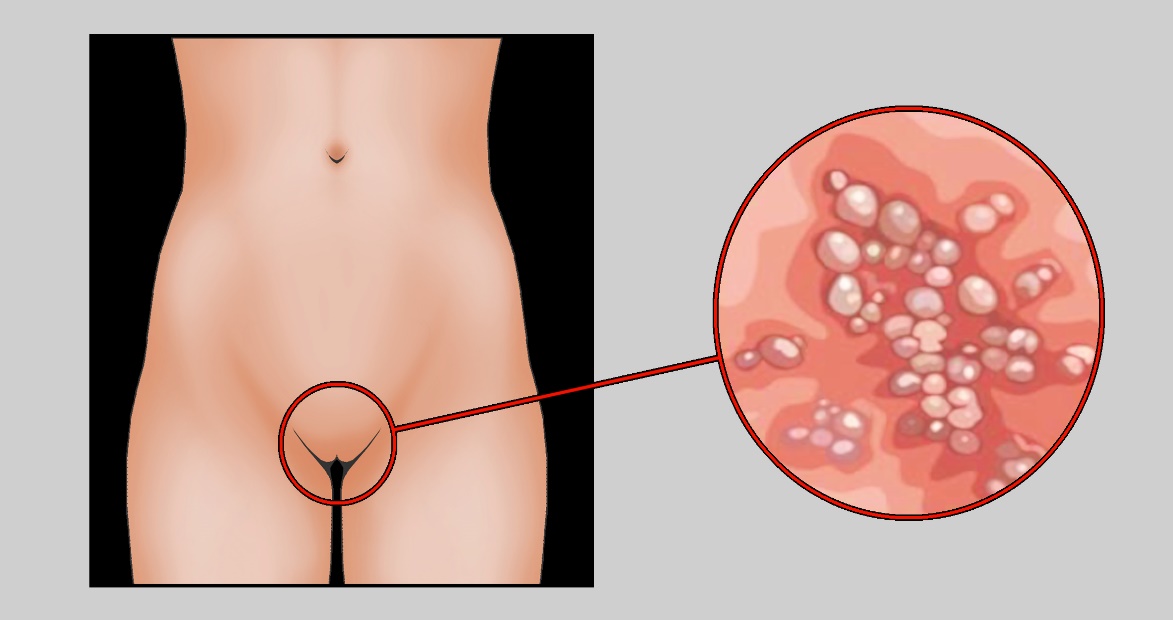 Основные симптомы, при которых можно заподозрить это заболевание: - образование безболезненных язв в области половых органов, слизистой полости рта, так называемых твердых шанкров;- распространенные воспалительные высыпания по всему телу;- беспричинное повышение температуры тела до 38 градусов;- отечность гениталий;- боль в суставах и костях;- увеличение лимфоузлов.Основные методы профилактики заражения:Использовать презервативВоздержаться от случайных половых связейСоблюдать правила личной гигиеныПериодически сдавать анализы на сифилисУбедиться в отсутствии симптомов венерических заболеваний у вашего полового партнера.          СЛЕДИТЕ ЗА СВОИМ ЗДОРОВЬЕМ!Важно знать!- мужские презервативы из латекса снижают риск передачи сифилиса через генитальные язвы и шанкры;- презервативы со смазкой неэффективны в плане защиты от ИППП;- передача ИППП, включая сифилис, не может быть предотвращена мытьем половых органов, мочеиспусканием и принятием душа после секса;- излечившиеся от сифилиса не защищены от повторного заражения;- отказ от приема алкоголя и наркотиков предотвращает заражение сифилисом, поскольку уменьшает рискованное сексуальное поведение. Пинчук Наталья Олеговна 310-2 группа «Сестринское дело»